Writing Tasks – choose one task from this choice sheet. We expect each piece of writing to be between ½ and 1 full side of A4. All writing tasks must be completed in your homework books. Write a set of detailed instructions for something of your choice. The more imaginative the better!Write a letter to a year 5 pupil advising them on how to prepare for SATs.Write a short story using this idea to help. Remember to use a variety of punctuation, including parenthesis and a semi-colon. I walked into the dark, gloomy, damp cave. Everything was silent apart from the slow drip of water above my head. Suddenly, the silence was shattered by aloud shriek! What was that?Fundraising Day!Ben and Sophie’s school are raising money for charity.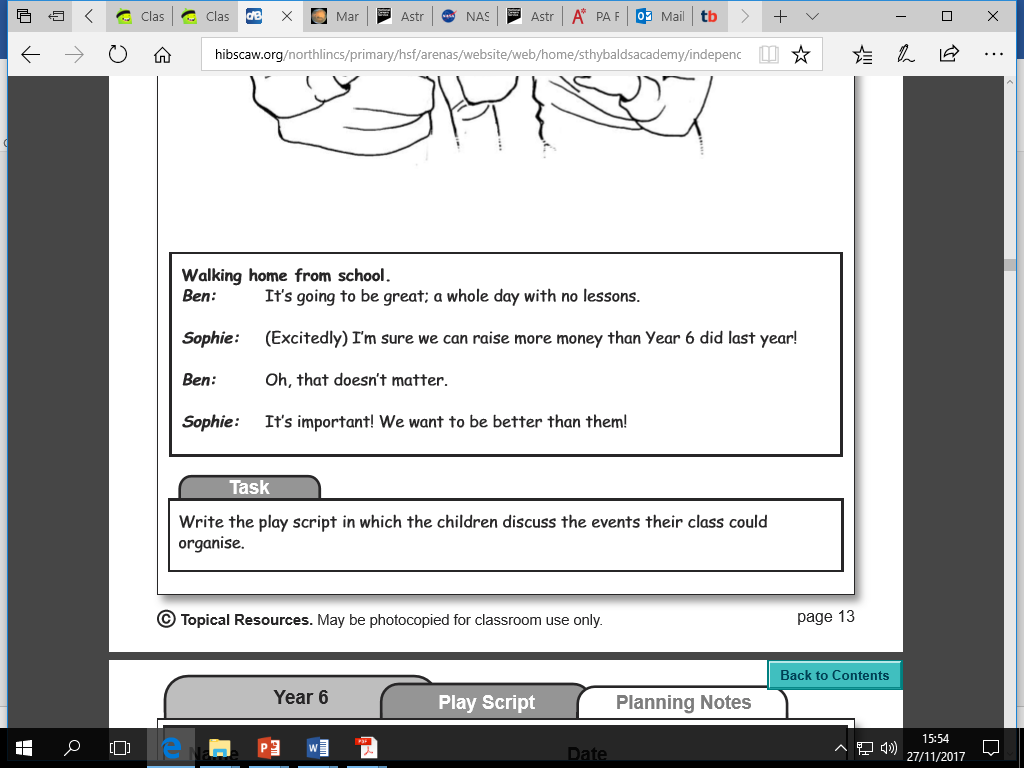 Choose somebody and write a biography of their life. You might like to choose someone who is famous or a family member.Your parents have decided to sell up and move to France. Your task is to write a diary entry of the night before you leave England. Use your imagination to write how you would think and feel.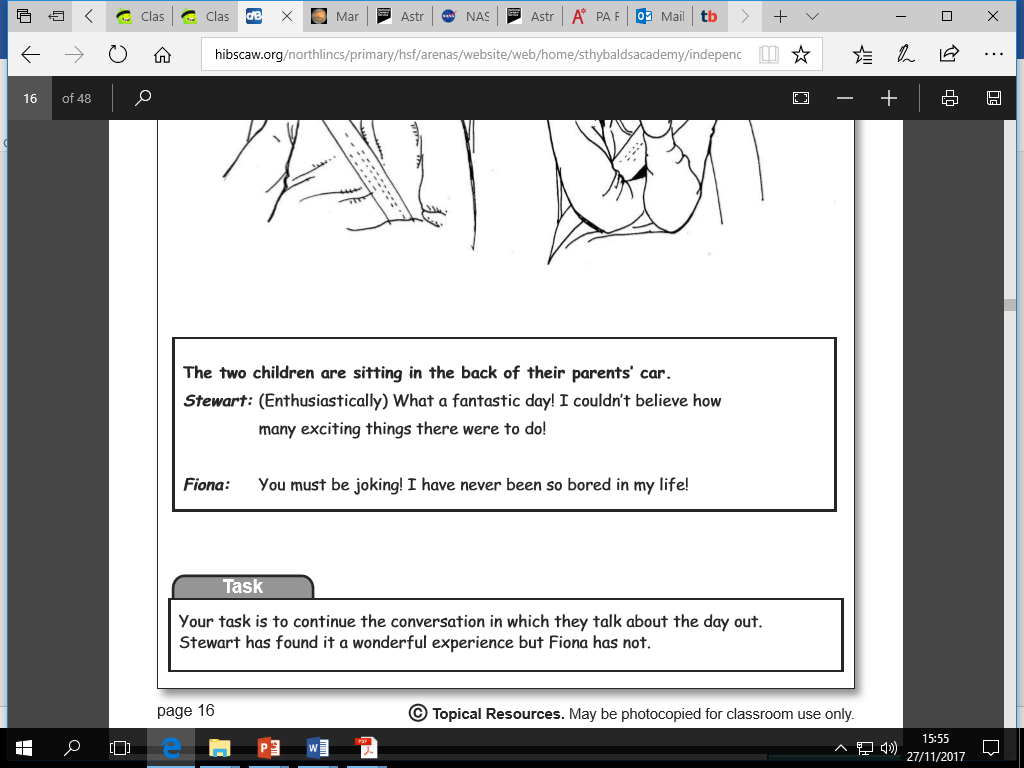 You have been asked to write a report for the local newspaper about a dad who has banned computers in his home. Here are some of the notes you made when speaking to Mr Cross. Use these to help you write your newspaper report. Try to lay it out as you would expect a newspaper to be and remember to think about a catchy headline to hook the reader. 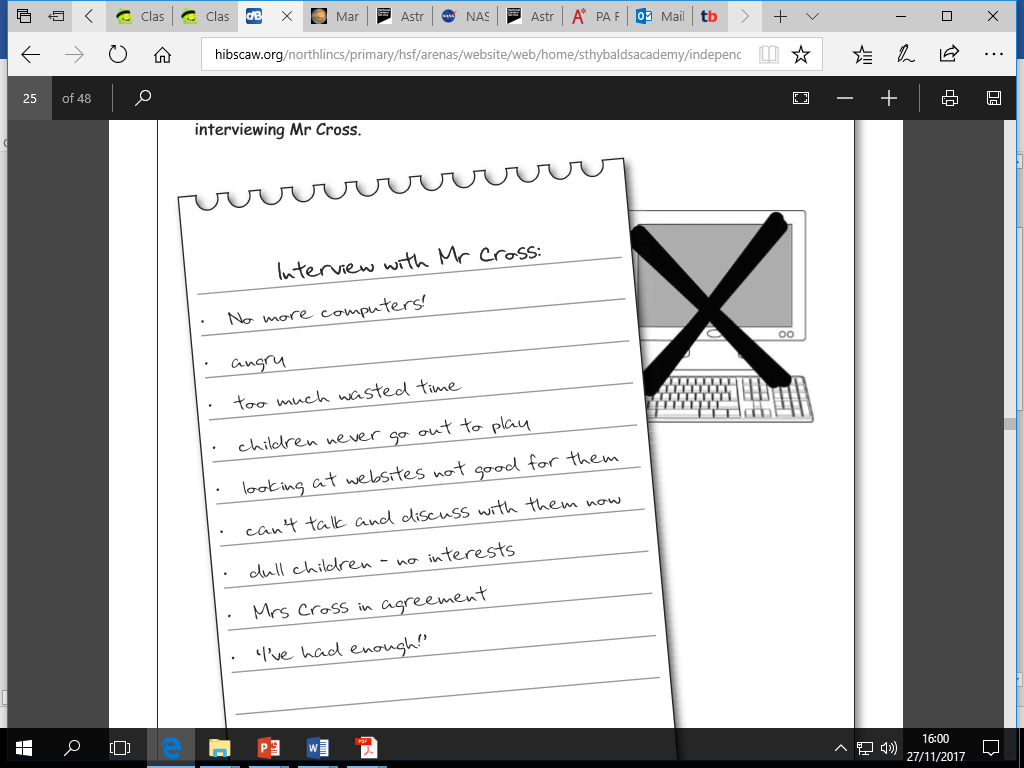 As there are so many things to be fitted into the school day, the governors have decided to extend the school day, starting at 7am and finishing at 5pm. Your task is to write a report to the governors arguing against the idea. Create a leaflet based on somewhere you have visited. Remember to think about layout, font and choice of colour to attract the reader. 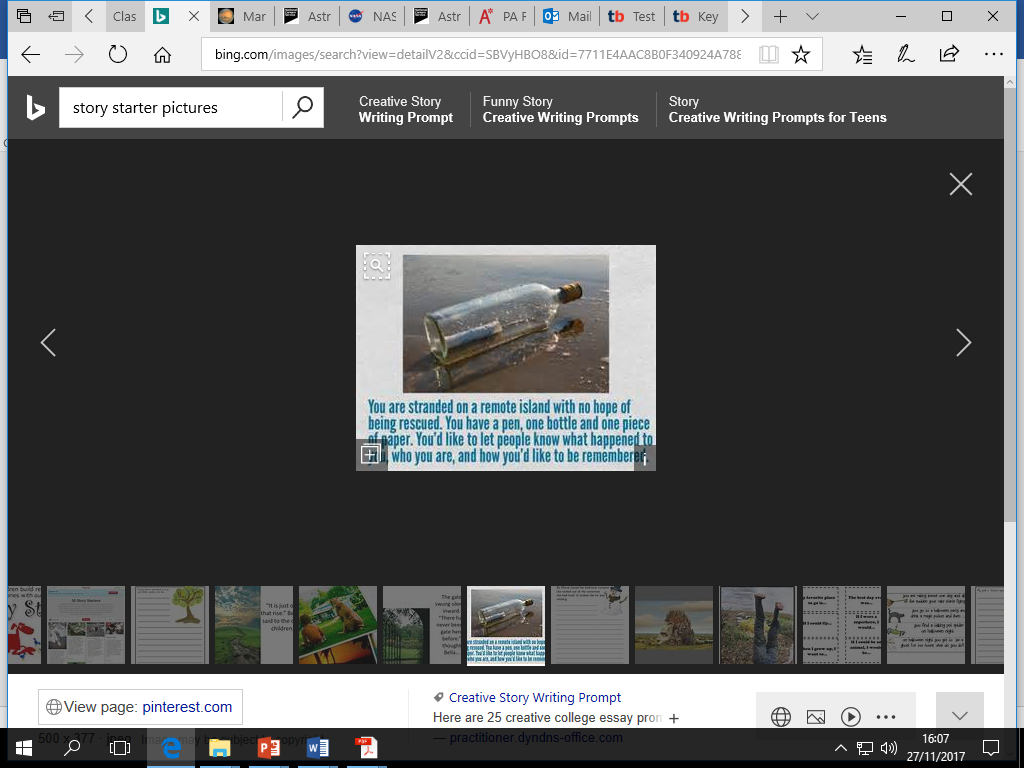  Use your imagination to write a story of your choice based on this image.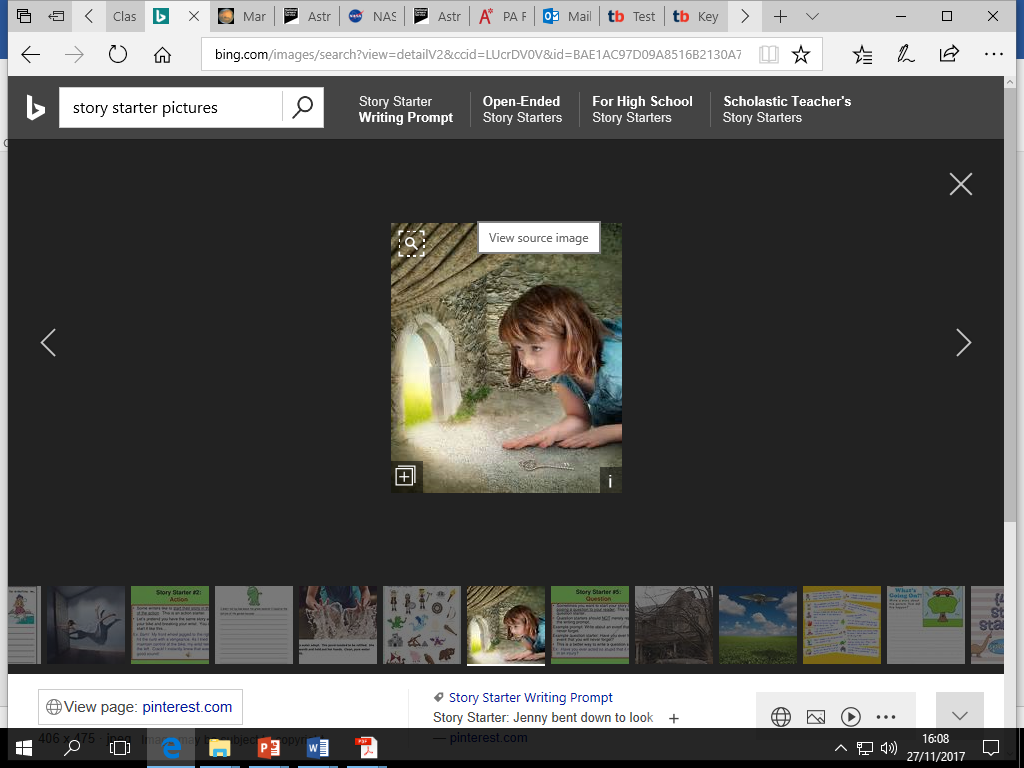 